В журналах размещаются только авторские научные публикации. Авторы принимают на себя ответственность за достоверность сведений, изложенных в статьях, а так же за качество перевода текста на другие языки. Редакция журнала не несет ответственности за недостоверные данные в публикуемых работах.Наши специалисты всегда помогут Вам правильно оформить статью. Эта услуга бесплатна, но может повлиять на срочность Вашей публикации, поэтому желательно самостоятельно оформится статью.5 простых правил оформления статьиРазмер шрифта (Times New Roman)  - кегль: 14.Текст без принудительных переносов.Межстрочный интервал: 1.5.Все поля: 2.5.Отступ абзаца: 1.25.Структура статьиНазвание статьи.Фамилия Инициалы.ФИО на русском языке / ФИО на английском языке, ученая степень, ученое звание, должность, подразделение, место работы (учебы), город.Аннотация: два- три предложения, о чем статья.Abstract. Аннотация на англ. яз. – по желанию.Ключевые слова: основные понятия, рассматриваемые в статье.Keywords: ключевые слова на англ. яз.Текст статьи.Список литературы.Необходимо ФИО, место работы, должность, ученые звания и степени, аннотацию и ключевые слова переводить на английский язык. Почему желательно переводить некоторые атрибуты статьи на английский язык?Пример структуры статьи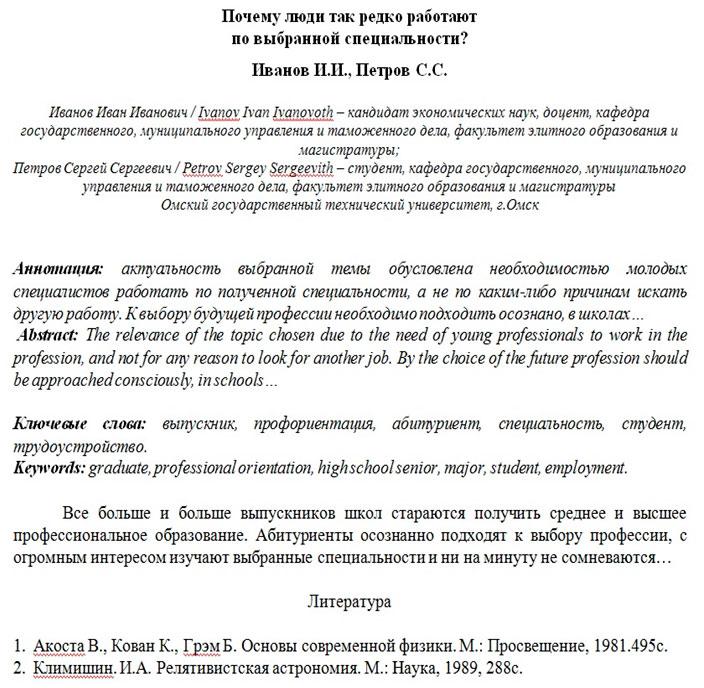 Оформление ссылок и списка литературыСсылки в тексте оформляются в квадратных ссылках [источник, страница]. Пример оформления ссылок.Текст статьи текст статьи текст статьи текст статьи текст статьи текст статьи текст статьи текст статьи текст статьи текст статьи текст статьи [15, с. 121].Список литературы оформляется нумерованным списком, отступ 0,0 см., выступ 0,5 см. Пример оформления списка литературы.Список литературы1. Акоста В., Кован К., Грэм Б. Основы современной физики. М.: Просвещение, 1981.495с.